Levend Stratego:Het spel 
Elk team heeft z'n eigen speelveld waar een vlag verstopt moet worden. Als vlag kun je een theedoek gebruiken. Doel van het spel is om de vlag van de tegenpartij te stelen en naar je eigen terrein te brengen. Elke speler krijgt willekeurig een kaartje van de spelleiding, op het kaartje staat de rang, zie hieronder. Als een speler een speler van de tegenstander tikt, moeten ze beiden hun rang laten zien. De hoogste en sterkste wint en krijgt het kaartje van de verliezer. Die moet dus weer terug naar z'n speelveld om bij de spelleiding een nieuw kaartje te halen. Bij gelijke rangen moeten ze een kaartje ruilen.  Er zijn echter een paar uitzonderingen. Zo is er de bom, de bom kan alle andere "personen" verslaan, met uitzondering van de mineur. De bom mag alleen niet zelf tikken en kan dus alleen getikt worden. De mineur is in staat om de bom onschadelijk te maken en kan dus zijn kaartje afpakken. Ook de spion is een uitzondering, deze staat het laagste in de rangorde en kan dus door iedereen getikt worden, behalve de maarschalk. De spion is instaat om de maarschalk uit te schakelen.
Overzicht van de kaartjes Variant: Stratego met fort en vlaggen. Elk team heeft een fort, als je het fort kan binnentreden kan je schade toebrengen aan het fort. Schade = 1 gedeeld door de rang, maal het aantal ogen van de dobbelsteen. Naast het fort zijn vier vlaggen verstopt. Als de tegenpartij een vlag vindt, geeft dit een x aantal schade punten erbij. Vind je als team alle vier de vlaggen, dan heb je direct het spel gewonnen. Als dit snel gebeurt, kan het spel opnieuw worden gestart.10 – waarde van het kaartje X de dobbelsteen = schade aan het fortmaarschalk is 10 punten waard, dus 10 – 10 X dobbelsteen = 0 schadeverkenner is 2 punten, dus 10-2 X dobbelsteen= 8X dobbelsteen. (max 48 schade)spion is 1 punt, dus 10-1 X dobbelsteen = 9X dobbelsteen (max 54 schade)Fort heeft een waarde van 500 ???Ik vermoed dat er wel veel kaartjes op deze manier er door heen gaan. In het Word bestand staan 60 kaartjes (incl bom), ik dacht aan 3 setjes van 60 kaartjes en dat voor beide teams. Wat denken jullie?we hebben ongeveer 50 kinderen, dus 25 per team. Dan heb je gemiddeld 7 kaartjes per persoon per spel.Naast het fort leek het mij leuk (vooral voor de kleinste kinderen) om meerdere vlaggen te verstoppen, ik dacht aan 4 per team. Ook elke vlag kunnen we een waarde geven, (waarde ????) De waarde van de vlag kan het betreffende fort schade toebrengen, of de waarde vermeerderen van het fort van de vinder . Als alle 4 de vlaggen van jouw team zijn gepakt heb je verloren. Benodigdheden:twee setjes kaartjes in verschillende kleurlint voor het fort 2Xdobbelsteen 2Xtheedoeken 8Xteams 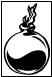 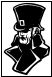 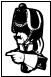 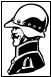 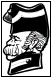 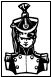 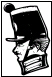 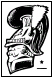 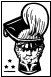 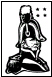 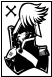 Aantal Naam Rang Extra info1 Maarschalk102Generaal 93Kolonel86 Majoor 7 7 Kapitein 68 Luitenant 5 9 Sergeant 4 6 Mineur 3kan de bom uitschakelen10 Verkenner 22 Spion 1kan Maarschalk uitschakelen6 Bom 0kan niet tikken